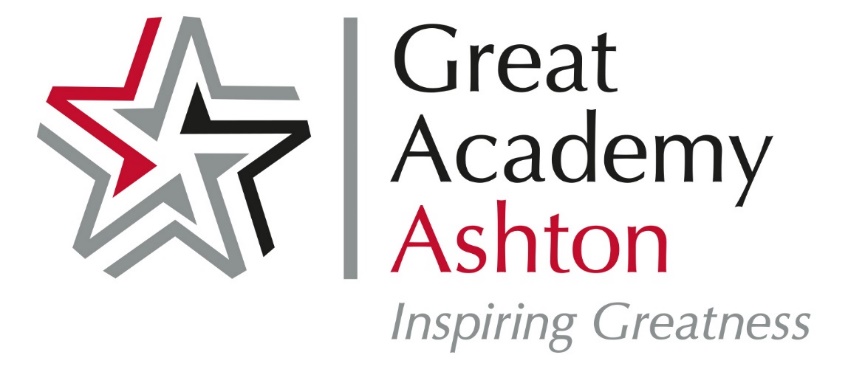 Great Academy Ashton is a highly inclusive, multi-cultural, celebratory learning focused school where we seek to embed our GREAT values in all activities and actions within school: GENUINE, RESPECT, EXCELLENCE, ACHIEVE, TOGETHER. Underpinning our core purpose are our six key pillars of strategic intent:To achieve great academic performanceTo develop great peopleTo develop great processes of performance management, enabling our people to growTo provide great students with wider achievements and enrichmentTo develop great partnerships with our local communitiesTo manage our finances and resources efficiently to secure and sustain great provision and opportunities for the futureInvesting in people, i.e. recognising and valuing the contribution made by our students, staff, parents and carers and stakeholders, ensuring we have the right people to deliver our vision, that they are well led and managed, provided with the highest quality training and support, and that they work in an environment conducive to positive wellbeing. Engaging with our community and building strong partnerships that support our moral purpose and enhance the work we do.Working at GAA means the following for our staff:Free NHS health checks - https://www.nhs.uk/conditions/nhs-health-check/ Free yearly flu jabs Westfields Health Plan - https://www.westfieldhealth.com/business/our-solutions/health-cash-plansFree access to school fitness suite Cycle to work schemeCar Lease scheme and electric car charging pointsDisaggregated teacher day to give a long November weekendFree tea / coffee and toast We are a school who has:Signed up to the DfE Workforce Wellbeing Charter A commitment to reduce workload – new initiatives are workload assessed Communication and email protocols to reduce unnecessary communication Feedback not markingNo sims data drops – live data collected from assessments on one system Staff laptop and access to OneDrive An Assistant Principal with strategic lead for staff wellbeing A staff wellbeing working group A move towards flexible working wherever possibleRegular wellbeing questionnaires to guide improvementWe are a school that believes in continuing Professional development and offer the following:Dedicated Leadership at GAA ProgrammeFree access to the National CollegeLeadership Legacy Project from the SSATStaff bonus payments for external examiner statusPaid membership of subject associations and professional bodiesBespoke teaching and learning and behaviour culture programmesPaid membership of the Chartered College of TeachingPaid membership of the National College